ANDROID ARCHITECTURE1.What are the layers in Android Stack?Solution: Android stack consists of 4 Layers1. Linux Kernel Layer2. Native layer3. Application Frame work layer4. Applications LayerLinux Kernel Layer: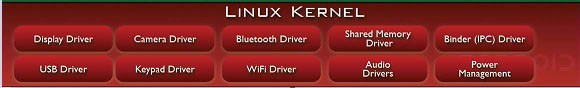 Linux kernel is located at the bottom of the Android stack. It is the heart of the whole system and it does not interacts with the users and Developers.Functionality of Kernel Layer1. Hardware Abstraction2. Memory management programs3. Security settings4. Power Management software5.Other Hardware Drivers6.Support for shared Libraries7.Network StackNative layer:The second layer of Android Architecture is Native libraries layer.In handling different types of data libraries carry a set of instructions to guide the device.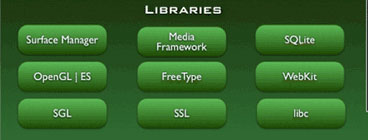 Application Framework layer:Here, this layer manages the basic functions of phone like voice call management, Resource management and directly with these blocks of Android Architecture.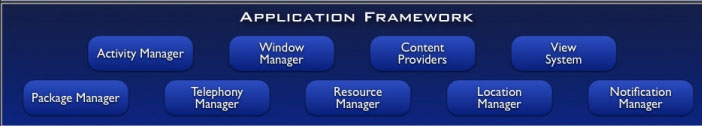 Application Layer: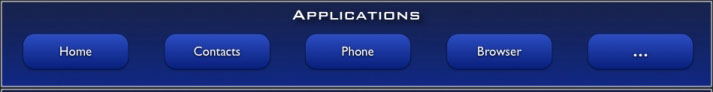 This is the top most layer of the Android stack. Every android user would mostly interacts with this layer.Standard applications installed by this layer.1.SMS Client app2.Web Browser 3.Dialer4.Contact ManagerWe hope you are clear with the basic Android Architecture. If not please feel free to ask our experts. If you have any further quiries, Comment down below.